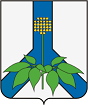 АДМИНИСТРАЦИЯ  ДАЛЬНЕРЕЧЕНСКОГО  МУНИЦИПАЛЬНОГО  РАЙОНА    ПОСТАНОВЛЕНИЕ   20 июня 2023 года                               г.  Дальнереченск                                                № 328-паОб отмене некоторых постановлений администрации Дальнереченского муниципального районаВ соответствии с Федеральным законом от 06.10.2003 № 131-ФЗ "Об общих принципах организации местного самоуправления Российской Федерации", в целях приведения нормативных правовых актов администрации Дальнереченского муниципального района в соответствие с действующим законодательством, руководствуясь Уставом Дальнереченского муниципального района, администрация Дальнереченского муниципального районаПОСТАНОВЛЯЕТ:1. Признать утратившими силу следующие постановления администрации Дальнереченского муниципального района:- от 14.12.2012 № 600-па "О внесении изменений в Порядок предоставления субсидий субъектам малого и среднего предпринимательства Дальнереченского муниципального района, осуществляющим свою деятельность на территории Дальнереченского муниципального района, утвержденный постановлением администрации Дальнереченского муниципального района от 18.10.2011 № 593-па";- от 06.05.2013 № 215-па "О своевременном оповещении и информировании населения Дальнереченского муниципального района о чрезвычайных ситуациях природного и техногенного характера";- от 21.12.2022 № 729-па "О внесении изменений в постановление администрации Дальнереченского муниципального района от 21.09.2022 № 533-па "О комиссии по соблюдению требований к служебному поведению муниципальных служащих администрации Дальнереченского муниципального района и урегулированию конфликта интересов".2. Отделу по работе с территориями и делопроизводству администрации Дальнереченского муниципального района (Пенкина) разместить настоящее постановление на официальном сайте администрации Дальнереченского муниципального района в сети "Интернет".3. Настоящее постановление вступает в силу со дня его обнародования в установленном порядке. Глава Дальнереченского муниципального района                                              В.С. Дернов                 